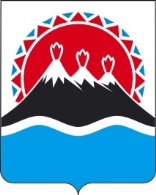 УСТЬ-БОЛЬШЕРЕЦКАЯ 
ТЕРРИТОРИАЛЬНАЯ ИЗБИРАТЕЛЬНАЯ КОМИССИЯПОСТАНОВЛЕНИЕс. Усть-Большерецк


О   поощрении  Благодарственным письмом Усть-Большерецкой территориальной избирательной комиссии         Заслушав информацию председателя Усть-Большерецкой территориальной избирательной комиссии Утенышевой Л.Н. о кандидатурах для поощрения  Благодарственным письмом Усть-Большерецкой территориальной и избирательной комиссии  по итогам проведения мероприятий в рамках Дня молодого избирателя  2020 года Усть-Большерецкая территориальная избирательная комиссия п о с т а н о в л я е т: Поощрить  Благодарственным письмом  Усть-Большерецкой территориальной избирательной комиссии за активное содействие Усть-Большерецкой территориальной избирательной комиссии по  обеспечению проведения мероприятий  в рамках Дня молодого избирателя на высоком организационном и техническом уровне, активное участие в правовом воспитании молодёжи, следующих граждан:1.1.   Антонову Ольгу Юрьевну- советника в аппарате Думы Усть-Большерецкого муниципального района;           1.2. Видяева Сергея Александровича- председателя Собрания депутатов Кавалерского сельского поселения;Герасименко Оксану Вячеславовну- хранителя музейного фонда МКУК «Краеведческий музей» Усть-Большерецкого муниципального района.Зубкову Светлану Александровну-учителя истории и обществознания МБОУ «Большерецкая СОШ № 5»;Козьмину Наталью Валерьевну- заместителя главы Администрации Усть-Большерецкого муниципального района;Керемясову  Радмилу Валерьевну- учителя истории и обществознания МБОУ «Усть-Большерецкая СОШ № 2»;Морозову Елену Сергеевну- учителя истории и обществознания МБОУ «Октябрьская СОШ № 1»;Пасмурову Евгению Юрьевну- генерального директора ООО «Шельф»;Праздникову Лидию Викторовну- руководителя аппарата Думы Усть-Большерецкого муниципального района;Узденову Елену Александровну-руководителя ИП  Разместить  настоящее постановление в соответствующем разделе на сайте Администрации  Усть-Большерецкого муниципального района.Контроль за выполнением настоящего постановления возложить на заместителя председателя Усть-Большерецкой территориальной избирательной комиссии Петрову А.В.СекретарьУсть-Большерецкой территориальной избирательной  комиссии                                                                                      Н.Н. Бокова11марта2020 года№81/358ПредседательУсть-Большерецкой территориальнойизбирательной комиссииЛ.Н. Утенышева